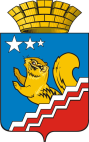 СВЕРДЛОВСКАЯ ОБЛАСТЬВОЛЧАНСКАЯ ГОРОДСКАЯ ДУМАСЕДЬМОЙ СОЗЫВВторое заседание (внеочередное)РЕШЕНИЕ № 11г. Волчанск                                                                                                        от 21.02.2023 г.Об утверждении отчета об исполнении сметы Думы Волчанского городского округа за 2022 годРуководствуясь Федеральным законом от 6 октября 2003 года № 131-ФЗ «Об общих принципах организации местного самоуправления в Российской Федерации», Уставом Волчанского городского округа, статьей 33 Регламента Волчанской городской Думы, заслушав представленную информацию ведущего специалиста Думы Волчанского городского округа Арбузовой М.С. об исполнении сметы Думы Волчанского городского округа за 2022 год, ВОЛЧАНСКАЯ ГОРОДСКАЯ ДУМА РЕШИЛА:1. Утвердить отчет об исполнении сметы Думы Волчанского городского округа за 2022 год (прилагается).2. Опубликовать настоящее решение в информационном бюллетене «Муниципальный Вестник» и разместить на официальном сайте Думы Волчанского городского округа в сети Интернет http://www.duma-volchansk.ru/.3. Контроль исполнения настоящего решения возложить на председателя Волчанской городской Думы Пермякова А.Ю.Председатель Волчанской городской Думы                                                                      А.Ю. Пермяков                                                                              Утвержденрешением Волчанской городской Думы                                                                                                 от 21.02.2023 г. № 11ОТЧЕТ ОБ ИСПОЛНЕНИИ СМЕТЫ ДУМЫ ВОЛЧАНСКОГО ГОРОДСКОГО ОКРУГА ЗА 2022 ГОДДума Волчанского городского округа  - представительный орган  Волчанского городского округа, осуществляет  свою деятельность по реализации наделенных собственными полномочиями по решению вопросов местного значения городского округа в соответствии с Уставом Волчанского городского округа. Расходы на обеспечение деятельности Думы Волчанского городского округа предусматриваются в местном бюджете отдельной строкой в соответствии с классификацией расходов бюджетов Российской Федерации. Расходы на обеспечение деятельности Думы городского округа осуществляются в соответствии с бюджетной сметой.В 2022 году  на обеспечение текущей деятельности городской Думы, с учетом внесенных изменений, в бюджете Волчанского городского округа предусмотрено бюджетных   ассигнований  в сумме «1 187 817,00» рублей. Исполнено по кассовым  расходам за год  «1 187 816,23» рублей или 100,00 %.Ежемесячные выплаты депутатам, осуществляющим свои полномочия на непостоянной основе, установлены решением Волчанской городской Думы от 24.11.2021 года № 58 в размере 2000 рублей в месяц на одного депутата. Выплаты произведены по документально подтвержденным расходам.Размер выплат к Почетным грамотам установлен решением Волчанской городской Думы от 24.11.2021 года № 57 в размере 1500 рублей. За 2022 год вручено 40 Почетных грамот и 13 Благодарственных писем.Бухгалтерское обслуживание осуществляется по договору гражданско-правового характера.Наименование показателяУтвержденные бюджетные назначения/ руб.Кассовые расходы/ руб.       %    освоенияКБК 912 0103 7000111000 1 093 757,761 093 756,99100,00Фонд оплаты труда326 000,00326 000,00100,00Иные выплаты --в том числе:суточные--проживание-- ежемесячные денежные выплаты депутатам326000,00326 000,00100,00Начисления на выплаты по оплате труда94 863,1994 863,19100,00Услуги связи, приобретение конвертов20 768,2120 768,21100,00Транспортные расходы---Работы, услуги по содержанию имущества (заправка картриджей)1 500,001 500,00100,00Прочие работы, услуги208 951,11208 951,11100,00в том числе:Изготовление переплпта10 120,0010 120,00100,00бухгалтерское обслуживание156279,11156279,11100,00информационные услуги по программе «1С Бухгалтерия», изготовление сертификата (ЭЦП), продление антивируса11 752,0011 752,00100,00обслуживание сайта30 800,0030 800,00100,00Приобретение основных средств14 815,0014 815,00100,00Приобретение материальных запасов98 405,1598 405,15100,00в том числе:приобретение канцтоваров и минеральной воды, закупки в сфере информационных технологий98 405,1598 405,15100,00Прочие расходы---в том числе:Пени за несвоевременную уплату страховых взносов---КБК 912 0113 700041000094 059,2494 059,24100,00Прочие расходы94 059,2494 059,24100,00в том числе:денежное вознаграждение к Почетной грамоте, цветы, букеты68 960,0068 960,00100,00Итого:1 187 817,001 187 816,23100,00